Chaves para a felicidade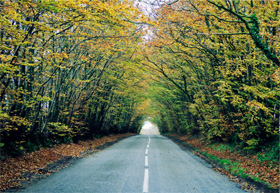 A felicidade é o único objetivo na terra que todas as pessoas sem exceção procuram alcançar.  Crentes e descrentes buscam ser felizes, mas cada lado está usando métodos diferentes.Entretanto, somente os crentes podem alcançar felicidade genuína.  Todas as formas de felicidades alcançadas sem uma crença firme em Deus, o Todo-Poderoso, são meras ilusões.A seguir estão algumas dicas para chegar à felicidade.1.    Saiba que se não viver dentro do escopo de hoje, seus pensamentos serão dispersos, seus assuntos se tornarão confusos e sua ansiedade aumentará. Essas realidades são explicadas no seguinte hadith:“À noite, não espere viver até a manhã e de manhã, não espere viver até a noite.” (Saheeh Al-Bukhari)2.    Esqueça o passado e tudo contido nele. Foque no presente.3.    Não se preocupe totalmente com o futuro, descartando o presente. Seja equilibrado na vida e prepare-se adequadamente para todas as situações.4.    Não se deixe abalar pelas críticas; ao contrário, seja firme.  Tenha certeza que o nível de críticas das pessoas aumenta na proporção do seu valor.  E faça bom uso das críticas para descobrir suas limitações e falhas, permitindo que guiem você na direção do autoaprimoramento.5.    Tenha absoluta fé em Deus e faça boas ações; esses são os ingredientes que compõem uma vida boa e feliz.6.    Se deseja paz, tranquilidade e conforto, pode encontrá-los na lembrança de Deus.7.    Você deve saber com absoluta certeza que tudo que acontece, acontece em concordância com o decreto divino.8.    Não espere gratidão de ninguém.9.    Treine a si próprio para estar preparado para a pior possibilidade.10.  Talvez o que aconteceu seja melhor para você, mesmo que não possa compreender como.11.  Tudo que é decretado para o crente é melhor para ele.12.  Enumere as bênçãos de Deus e seja grato por elas.13.  Lembre-se que está melhor do que muitas outras pessoas.14.  O conforto vem de uma hora para outra.  Na verdade, com cada dificuldade, vem o conforto.15.  Tanto em tempos de dificuldade quanto de facilidade, deve-se voltar para as súplicas e orações, com paciência e satisfação ou em agradecimento.16.  As calamidades devem fortalecer seu coração e remodelar sua perspectiva de maneira positiva.17.  Não deixe trivialidades ser a causa de sua destruição.18.  Sempre lembre de que seu Deus é Perdoador.19.  Assuma uma atitude flexível e evita a raiva.20.  A vida é pão, água e sombra; não se perturbe pela falta de qualquer outra coisa material.“E no céu está o vosso sustento, bem como tudo quanto vos tem sido prometido.” (Alcorão 51:22)21.  Um mal assustador que aparentemente acontecerá, geralmente nunca acontece.22.  Olhe para aqueles que têm mais aflições e seja grato por ter menos.23.  Tenha em mente o fato de que Deus ama aqueles que enfrentam tribulações com perseverança. Então, procure ser um deles.24.  Constantemente repita as súplicas que o Profeta, que a misericórdia e bênçãos de Deus estejam sobre ele, nos ensinou dizer durante os tempos de dificuldade.25.  Trabalhe duro em algo produtivo e livre-se da ociosidade.26.  Não espalhe boatos e não dê ouvidos a eles.  Se ouvir um boato sem querer, não acredite.27.  Saiba que sua malícia e seu empenho em buscar revanche são muito mais prejudiciais à sua saúde do que são para o seu antagonista.28.  As dificuldades que recaem sobre você expiam seus pecados, se enfrentá-las com paciência.